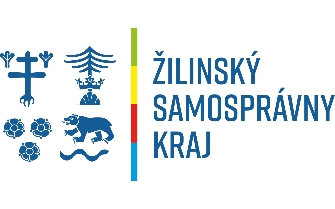 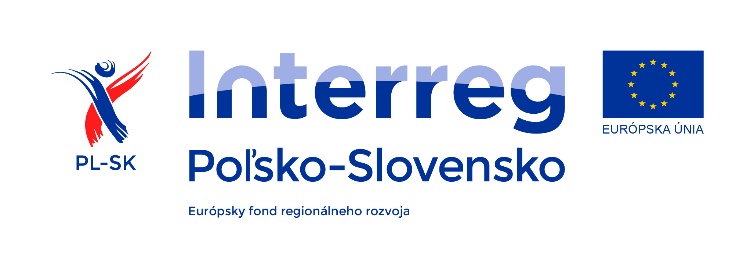 Príloha č. 11 ilustračná fotografia – valaška - šykyrka - (čupaska).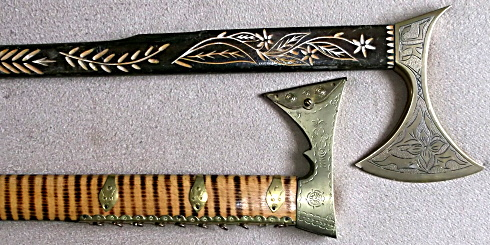 